Контрольно-счетный органМуниципального образованияДзержинский район663700 Красноярский крайДзержинский район с.Дзержинское ул.Ленина 15тел. 89029223146e-mail:   yury.safronov.59@mail.ruЗАКЛЮЧЕНИЕ на проект решения Орловского сельского советаДзержинского района Красноярского края 
«О внесении изменений в решение 
от 26 декабря 2022 года № 22-101р «О бюджете Орловского сельсовета на 2023 год и на плановый период 2024 -2025 годов»    13 декабря 2023 года                                                                                  №391.Основание для проведения экспертизы: Федеральный закон от 07.02.2011 № 6-ФЗ "Об общих принципах организации и деятельности контрольно-счетных органов субъектов Российской Федерации и муниципальных образований", решение Дзержинского районного совета депутатов от 19.01.2016  №4-28 "О создании Контрольно-счётного органа Дзержинского района красноярского края   2.Цель экспертизы: оценка финансово - экономических обоснований на предмет обоснованности расходных обязательств бюджета муниципального образования Орловский сельский совет, проекта решения Орловского сельсовета «О внесении изменений в решение  от 26 декабря 2022 года № 22-101р «О бюджете Орловского сельсовета  на 2023 год и на плановый период 2024 и 2025 годов»3.Предмет экспертизы: проект решения Орловского сельсовета «О внесении изменений в решение  от от 26 декабря 2022 года № 22-101р «О бюджете Орловского сельсовета  на 2023 год и на плановый период 2024 и 2025 годов»  материалы и документы финансово-экономических обоснований указанного проекта в части, касающейся расходных обязательств муниципального образования Орловский сельсовет. 1.Общая частьпроект решения Орловского сельсовета «О внесении изменений в решение  от от 26 декабря 2022 года № 22-101р «О бюджете Орловского сельсовета  на 2023 год и на плановый период 2024 и 2025 годов»с приложениями № 1 4, 5, 6 (далее – проект Решения), пояснительной запиской к проекту Решения представлен на экспертизу в Контрольно-счетный орган Дзержинского района 26 мая  2023 года.Представленным проектом Решения предлагается изменить основные характеристики бюджета муниципального образования, утвержденные решением Орловского сельсовета «О внесении изменений в решение  от 26 декабря 2022 года № 22-101р «О бюджете Орловского сельсовета  на 2023 год и на плановый период 2024 и 2025 годов» (далее – утвержденный бюджет), к которым, в соответствии с п. 1 ст. 184.1 БК РФ, относятся общий объем доходов, общий объем расходов и дефицит бюджета.Проектом Решения вносятся изменения в основные характеристики бюджета на 2023 год,  в том числе:- доходы бюджета по сравнению с уточненным бюджетом увеличиваются на сумму 76265,57 руб. за счет увеличения безвозмездных поступлений или на 1,3% от уточненных бюджетных назначений.С учетом планируемых изменений поступления доходов в бюджет составят 6004236,57  руб.  - расходы бюджета увеличиваются на сумму 76265,57  руб. за счет прочих безвозмездных поступлений и остатков бюджетных средств на начало года или на 1,2% от уточненных бюджетных ассигнований.С учетом планируемых изменений поступления расходов бюджета составят 6218762,42  руб.  - дефицит бюджета составил на сумму 214525,85  руб.- остатки денежных  средств на счетах  бюджета на текущую дату составили 214525,85 руб.Основные характеристики бюджета муниципального образования на 2024 и 2025 годы проектом Решения не изменяются.Общий анализ изменений основных характеристик бюджета муниципального образования Орловский сельский совет на 2023- 2025 год приведен в таблице 1:Таблица 1 руб.2.Расходы  бюджета муниципального бюджета на 2023 годС учетом планируемых изменений расходы составят 6218762,42 руб. или 1,2 % к фактическому запланированному на 2023 год Дополнительные ассигнования предусматриваются по 4 разделам из 12 разделов классификации расходов бюджета. Вносимые изменения в бюджетные ассигнования 2023 года по всем разделам классификации расходов представлены в Таблице № 2Таблица № 2 руб.Кардинальных изменений в структуре расходных обязательств муниципального образования Орловский сельсовет на 2023 год проектом не предусматривается. Корректировка бюджета предполагает сохранение расходных обязательств на приоритетных направлениях, определенных еще на этапах формирования принятия  бюджета. Выводы:1. Проект Решения внесен на рассмотрение совета депутатов Орловского сельсовета в сроки, установленные законодательством Российской Федерации.2. Проектом Решения планируется изменение основных характеристик бюджета муниципального образования Орловский сельсовет, к которым, в соответствии с п.1 ст. 184.1 БК РФ, относятся общий объем доходов, общий объем расходов и дефицит бюджета:на текущий 2023 финансовый год доходы увеличатся на  76265,57  руб.(1,3%), расходы бюджета увеличиваются на 76265,57  руб. (1,2%).  в плановом периоде 2024-2025 годов изменение основных характеристик бюджета муниципального образования Орловский сельсовет не предполагается.3. Корректировка бюджетных ассигнований предполагает сохранение расходных обязательств на приоритетных направлениях, раннее утвержденных в бюджете Орловского сельсовета.4. Дефицит бюджета муниципального образования Орловский  сельсовет составляет 214525,85 руб . Объем указанных изменений    ( 214525,85  руб.) соответствует объему остатков средств на счетах по учету Орловского сельсовета бюджета 5. В проекте Решения соблюдены ограничения, установленные бюджетным Кодексом Российской Федерации.По итогам экспертизы проекта Решения О внесении изменений в решение «О внесении изменений в решение  от от 26 декабря 2022 года № 22-101р «О бюджете Орловского сельсовета  на 2023 год и на плановый период 2024 и 2025 годов»Замечания и предложения отсутствуют.Внешняя проверка проекта решения  подтвердила достоверность основных показателей бюджета Орловского сельского совета Дзержинского  района.  Контрольно-счётный орган Дзержинского района считает, что проект  бюджета Орловского сельского совета Дзержинского района  может быть рассмотрен на заседании Совета депутатов Орловского сельского совета Дзержинского района.Председатель Контрольно-счётногооргана Дзержинского района Красноярского края                                                               Сафронов Ю.П.Основные характеристики бюджета муниципального образования Орловский сельсовет на 2023 годОсновные характеристики бюджета муниципального образования Орловский сельсовет на 2023 годОсновные характеристики бюджета муниципального образования Орловский сельсовет на 2023 годОсновные характеристики бюджета муниципального образования Орловский сельсовет на 2023 годОсновные характеристики бюджета муниципального образования Орловский сельсовет на 2024 годОсновные характеристики бюджета муниципального образования Орловский сельсовет на 2024 годОсновные характеристики бюджета муниципального образования Орловский сельсовет на 2024 годОсновные характеристики бюджета муниципального образования Орловский сельсовет на 2024 годОсновные характеристики бюджета муниципального образования Орловский  сельсовет на 2025 годОсновные характеристики бюджета муниципального образования Орловский  сельсовет на 2025 годОсновные характеристики бюджета муниципального образования Орловский  сельсовет на 2025 годОсновные характеристики бюджета муниципального образования Орловский  сельсовет на 2025 годУтверждено решением о бюджете на 2023год Предусмотрено проектомАбсолютное значение Темпы роста (снижения) (%)Утверждено решением о бюджете на 2024 год Предусмотрено проектомАбсолютное значение Темпы роста (снижения) (%)Утверждено решением о бюджете на 2025 год Предусмотрено проектомАбсолютное значение Темпы роста (снижения) (%)Доходы всего5927971,006004236,5776265,571,3%4715407,004715407,0000,00%4750713,004750713,0000,00%Расходы всего6142496,856218762,4276265,571,2%4715407,004715407,0000,00%4750713,004750713,0000,00%Объем дефицита/ профицита 214525,8500000000РазделНаименованиебюджетные ассигнования на 2020 годбюджетные ассигнования на 2020 годДинамикаДинамика№п\пРазделНаименованиеуточненные решением о бюджете от 26.12. 2022 года №22-101р   с учетом изменений согласно представленного проектаСумма%12345610100Общегосударственные вопросы4203230,844204366,67%20102Функционирование высшего должностного лица субъекта российской Федерации и муниципального образования1053197,301053197,30%3  0104Функционирование Правительства Российской Федерации,высших исполнительных органов государственной власти субъектов Российской Федерации , местных администраций3093132,543054268,37%4  0106Обеспечение деятельности финансовых,налоговых и таможенных органов и органов финансового надзора26901,0026901,00%50107Обеспечение проведения выборов и референдумов%60111Резервные фонды10000,0010000,00%70113Другие общегосударственные вопросы20000,0060000,00%80200Национальноя оборона75086,0075086,00%90203Мобилизационная и войсковая подготовка75086,0075086,00%100300Национальная безопасность и правоохранительная деятельность285300,00264727,83%110309Защита населения и территории от чрезвычайных ситуаций природного и техногенного характере%120310Обеспечение пожарной безопасности285300,00264727,83%130400Национальная экономика.568946,30601575,30%140409Дорожное хозяйство(дорожные фонды)566787,30599416,30%150412Другие вопросы в области национальной экономики2159,002159,00%160500Жилищно-коммунальное хозяйство980897,711043970,62%170502Коммунальное хозяйство86044,00119910,57%180503Благоустройство894953,71924060,05%190800Культура,кинематография28536,0028536,000,0%200801Культура28536,0028536,000,0%211000Социальная политика500,00500,00%221006Другие вопросы в области социальной политики500,00500,00%23Условно утвержденные расходы%24ВСЕГО6142496,856218762,421,2%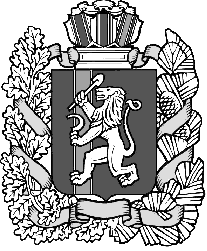 